EXEMPLAR PEL MASQUEFA TENNIS TAULA CLUB / EJEMPLAR PARA EL MASQUEFA TENNIS TAULA CLUB                                                                                                                                       28/09/2009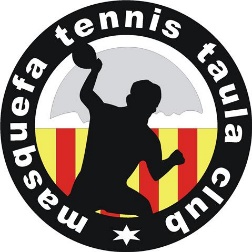 MASQUEFA TENNIS TAULA CLUBc/Rogelio Rojo, s/n - Nau B08783 Masquefa (BARCELONA) Telèfons de contacte:Joaquin Clemente - 600 018 819 / 608 35 37 16; Josep Garcia - 630 117 072MASQUEFA TENNIS TAULA CLUBc/Rogelio Rojo, s/n - Nau B08783 Masquefa (BARCELONA) Telèfons de contacte:Joaquin Clemente - 600 018 819 / 608 35 37 16; Josep Garcia - 630 117 072MASQUEFA TENNIS TAULA CLUBc/Rogelio Rojo, s/n - Nau B08783 Masquefa (BARCELONA) Telèfons de contacte:Joaquin Clemente - 600 018 819 / 608 35 37 16; Josep Garcia - 630 117 072FULL D'INSCRIPCIÓ DE SOCI NUMERARIHOJA DE INSCRIPCIÓN DE SOCIO NUMERARIOFULL D'INSCRIPCIÓ DE SOCI NUMERARIHOJA DE INSCRIPCIÓN DE SOCIO NUMERARIOFULL D'INSCRIPCIÓ DE SOCI NUMERARIHOJA DE INSCRIPCIÓN DE SOCIO NUMERARIOFULL D'INSCRIPCIÓ DE SOCI NUMERARIHOJA DE INSCRIPCIÓN DE SOCIO NUMERARIOCOGNOMS  / APELLIDOSCOGNOMS  / APELLIDOSNOM / NOMBREDNIADREÇA (CARRER/PLAÇA I NÚMERO)  / DOMICILIO  (CALLE/PLAZA Y NÚMERO)ADREÇA (CARRER/PLAÇA I NÚMERO)  / DOMICILIO  (CALLE/PLAZA Y NÚMERO)ADREÇA (CARRER/PLAÇA I NÚMERO)  / DOMICILIO  (CALLE/PLAZA Y NÚMERO)CPLOCALITAT  / LOCALIDADLOCALITAT  / LOCALIDADPROVÍNCIA  / PROVINCIATELÈFONS  / TELÉFONOSCORREU ELECTRÒNIC / CORREO ELECTRÓNICOCORREU ELECTRÒNIC / CORREO ELECTRÓNICONÚMERO DE COMPTE / NÚMERO DE CUENTA(CAL ADJUNTAR FOTOCÒPIA / ES NECESARIO ADJUNTAR FOTOCOPIA ES__  ____  ____  ____  ____  ____NÚMERO DE COMPTE / NÚMERO DE CUENTA(CAL ADJUNTAR FOTOCÒPIA / ES NECESARIO ADJUNTAR FOTOCOPIA ES__  ____  ____  ____  ____  ____Masquefa, a               d                                                                 del 2. 	Signatura de la persona sol·licitant                                                                                                     Signatura del President del ClubFirma de la persona solicitante                                                                                                       Firma del Presidente del Club(Acceptació de la Junta Directiva / Aceptación de la Junta Directiva )Masquefa, a               d                                                                 del 2. 	Signatura de la persona sol·licitant                                                                                                     Signatura del President del ClubFirma de la persona solicitante                                                                                                       Firma del Presidente del Club(Acceptació de la Junta Directiva / Aceptación de la Junta Directiva )Masquefa, a               d                                                                 del 2. 	Signatura de la persona sol·licitant                                                                                                     Signatura del President del ClubFirma de la persona solicitante                                                                                                       Firma del Presidente del Club(Acceptació de la Junta Directiva / Aceptación de la Junta Directiva )Masquefa, a               d                                                                 del 2. 	Signatura de la persona sol·licitant                                                                                                     Signatura del President del ClubFirma de la persona solicitante                                                                                                       Firma del Presidente del Club(Acceptació de la Junta Directiva / Aceptación de la Junta Directiva )DRETS: A part d'altres drets (especificats als Estatuts del Club), els socis podran participar i gaudir de les activitats esportives, recreatives i culturals organitzades per l'entitat i de les seves instal·lacions.DERECHOS : Además de otros derechos (especificados en los Estatutos del Club), los socios podrán participar y disfrutar de las actividades deportivas, recreativas y culturales organizadas por la entidad y de sus instalaciones.OBLIGACIONS: Abonar les quotes d'entrada, periòdiques, derrames, llicències o qualsevol altra que estableixin els òrgans de representació o de govern. També amb altres compliments especificats als Estatuts.Els socis hauran de facilitar un domicili per al lliurament de les comunicacions de l'entitat i notificar els canvis d'aquesta adreça. Els menors de divuit anys seran qualificats com a socis numeraris, amb l'autorització paterna corresponent.OBLIGACIONES : Abonar las cuotas de entrada, periódicas, derramas, licencias o cualquier otra que establezcan los órganos de representación o de gobierno. También con otras obligaciones especificadas en los Estatutos.Los socios tendrán que facilitar un domicilio para la entrega de correspondencia de la entidad y notificar los cambios de la misma. Los menores de dieciocho años serán calificados de socios numerarios, con la autorización paterna correspondiente.Les dades personals que conté l'imprés podran ser incloses en un fitxer perquè siguen tractades pel MASQUEFA  TENNIS TAULA CLUB, fent ús de les funcions pròpies que té atribuïdes  en l'àmbit de les seves competències, i es podrà dirigir a qualsevol  membre de la Junta Directiva per a exercir els drets d'accés, rectificació,  cancel·lació i oposició, segons disposa la Llei Orgànica 15/1999, de 13 de desembre,  de Protecció de Dades de Caràcter Personal (BOE núm. 298, de 14/12/99).Los datos personales  contenidos  en este impreso podrán ser incluidos en un fichero para su tratamiento  por el MASQUEFA  TENNIS TAULA CLUB, en el uso de las funciones propias que tiene atribuidas  en el ámbito de sus competencias, pudiendo  dirigirse a cualquier  mimenbro  de la Junta Directiva para ejercitar los derechos de acceso, rectificación,  cancelación  y oposición,  según lo dispuesto  en la Ley Orgánica 15/1999, de 13 de diciembre,  de Protección  de Datos de Carácter Personal (BOE nº 298, de14/12/99).DRETS: A part d'altres drets (especificats als Estatuts del Club), els socis podran participar i gaudir de les activitats esportives, recreatives i culturals organitzades per l'entitat i de les seves instal·lacions.DERECHOS : Además de otros derechos (especificados en los Estatutos del Club), los socios podrán participar y disfrutar de las actividades deportivas, recreativas y culturales organizadas por la entidad y de sus instalaciones.OBLIGACIONS: Abonar les quotes d'entrada, periòdiques, derrames, llicències o qualsevol altra que estableixin els òrgans de representació o de govern. També amb altres compliments especificats als Estatuts.Els socis hauran de facilitar un domicili per al lliurament de les comunicacions de l'entitat i notificar els canvis d'aquesta adreça. Els menors de divuit anys seran qualificats com a socis numeraris, amb l'autorització paterna corresponent.OBLIGACIONES : Abonar las cuotas de entrada, periódicas, derramas, licencias o cualquier otra que establezcan los órganos de representación o de gobierno. También con otras obligaciones especificadas en los Estatutos.Los socios tendrán que facilitar un domicilio para la entrega de correspondencia de la entidad y notificar los cambios de la misma. Los menores de dieciocho años serán calificados de socios numerarios, con la autorización paterna correspondiente.Les dades personals que conté l'imprés podran ser incloses en un fitxer perquè siguen tractades pel MASQUEFA  TENNIS TAULA CLUB, fent ús de les funcions pròpies que té atribuïdes  en l'àmbit de les seves competències, i es podrà dirigir a qualsevol  membre de la Junta Directiva per a exercir els drets d'accés, rectificació,  cancel·lació i oposició, segons disposa la Llei Orgànica 15/1999, de 13 de desembre,  de Protecció de Dades de Caràcter Personal (BOE núm. 298, de 14/12/99).Los datos personales  contenidos  en este impreso podrán ser incluidos en un fichero para su tratamiento  por el MASQUEFA  TENNIS TAULA CLUB, en el uso de las funciones propias que tiene atribuidas  en el ámbito de sus competencias, pudiendo  dirigirse a cualquier  mimenbro  de la Junta Directiva para ejercitar los derechos de acceso, rectificación,  cancelación  y oposición,  según lo dispuesto  en la Ley Orgánica 15/1999, de 13 de diciembre,  de Protección  de Datos de Carácter Personal (BOE nº 298, de14/12/99).DRETS: A part d'altres drets (especificats als Estatuts del Club), els socis podran participar i gaudir de les activitats esportives, recreatives i culturals organitzades per l'entitat i de les seves instal·lacions.DERECHOS : Además de otros derechos (especificados en los Estatutos del Club), los socios podrán participar y disfrutar de las actividades deportivas, recreativas y culturales organizadas por la entidad y de sus instalaciones.OBLIGACIONS: Abonar les quotes d'entrada, periòdiques, derrames, llicències o qualsevol altra que estableixin els òrgans de representació o de govern. També amb altres compliments especificats als Estatuts.Els socis hauran de facilitar un domicili per al lliurament de les comunicacions de l'entitat i notificar els canvis d'aquesta adreça. Els menors de divuit anys seran qualificats com a socis numeraris, amb l'autorització paterna corresponent.OBLIGACIONES : Abonar las cuotas de entrada, periódicas, derramas, licencias o cualquier otra que establezcan los órganos de representación o de gobierno. También con otras obligaciones especificadas en los Estatutos.Los socios tendrán que facilitar un domicilio para la entrega de correspondencia de la entidad y notificar los cambios de la misma. Los menores de dieciocho años serán calificados de socios numerarios, con la autorización paterna correspondiente.Les dades personals que conté l'imprés podran ser incloses en un fitxer perquè siguen tractades pel MASQUEFA  TENNIS TAULA CLUB, fent ús de les funcions pròpies que té atribuïdes  en l'àmbit de les seves competències, i es podrà dirigir a qualsevol  membre de la Junta Directiva per a exercir els drets d'accés, rectificació,  cancel·lació i oposició, segons disposa la Llei Orgànica 15/1999, de 13 de desembre,  de Protecció de Dades de Caràcter Personal (BOE núm. 298, de 14/12/99).Los datos personales  contenidos  en este impreso podrán ser incluidos en un fichero para su tratamiento  por el MASQUEFA  TENNIS TAULA CLUB, en el uso de las funciones propias que tiene atribuidas  en el ámbito de sus competencias, pudiendo  dirigirse a cualquier  mimenbro  de la Junta Directiva para ejercitar los derechos de acceso, rectificación,  cancelación  y oposición,  según lo dispuesto  en la Ley Orgánica 15/1999, de 13 de diciembre,  de Protección  de Datos de Carácter Personal (BOE nº 298, de14/12/99).DRETS: A part d'altres drets (especificats als Estatuts del Club), els socis podran participar i gaudir de les activitats esportives, recreatives i culturals organitzades per l'entitat i de les seves instal·lacions.DERECHOS : Además de otros derechos (especificados en los Estatutos del Club), los socios podrán participar y disfrutar de las actividades deportivas, recreativas y culturales organizadas por la entidad y de sus instalaciones.OBLIGACIONS: Abonar les quotes d'entrada, periòdiques, derrames, llicències o qualsevol altra que estableixin els òrgans de representació o de govern. També amb altres compliments especificats als Estatuts.Els socis hauran de facilitar un domicili per al lliurament de les comunicacions de l'entitat i notificar els canvis d'aquesta adreça. Els menors de divuit anys seran qualificats com a socis numeraris, amb l'autorització paterna corresponent.OBLIGACIONES : Abonar las cuotas de entrada, periódicas, derramas, licencias o cualquier otra que establezcan los órganos de representación o de gobierno. También con otras obligaciones especificadas en los Estatutos.Los socios tendrán que facilitar un domicilio para la entrega de correspondencia de la entidad y notificar los cambios de la misma. Los menores de dieciocho años serán calificados de socios numerarios, con la autorización paterna correspondiente.Les dades personals que conté l'imprés podran ser incloses en un fitxer perquè siguen tractades pel MASQUEFA  TENNIS TAULA CLUB, fent ús de les funcions pròpies que té atribuïdes  en l'àmbit de les seves competències, i es podrà dirigir a qualsevol  membre de la Junta Directiva per a exercir els drets d'accés, rectificació,  cancel·lació i oposició, segons disposa la Llei Orgànica 15/1999, de 13 de desembre,  de Protecció de Dades de Caràcter Personal (BOE núm. 298, de 14/12/99).Los datos personales  contenidos  en este impreso podrán ser incluidos en un fichero para su tratamiento  por el MASQUEFA  TENNIS TAULA CLUB, en el uso de las funciones propias que tiene atribuidas  en el ámbito de sus competencias, pudiendo  dirigirse a cualquier  mimenbro  de la Junta Directiva para ejercitar los derechos de acceso, rectificación,  cancelación  y oposición,  según lo dispuesto  en la Ley Orgánica 15/1999, de 13 de diciembre,  de Protección  de Datos de Carácter Personal (BOE nº 298, de14/12/99).